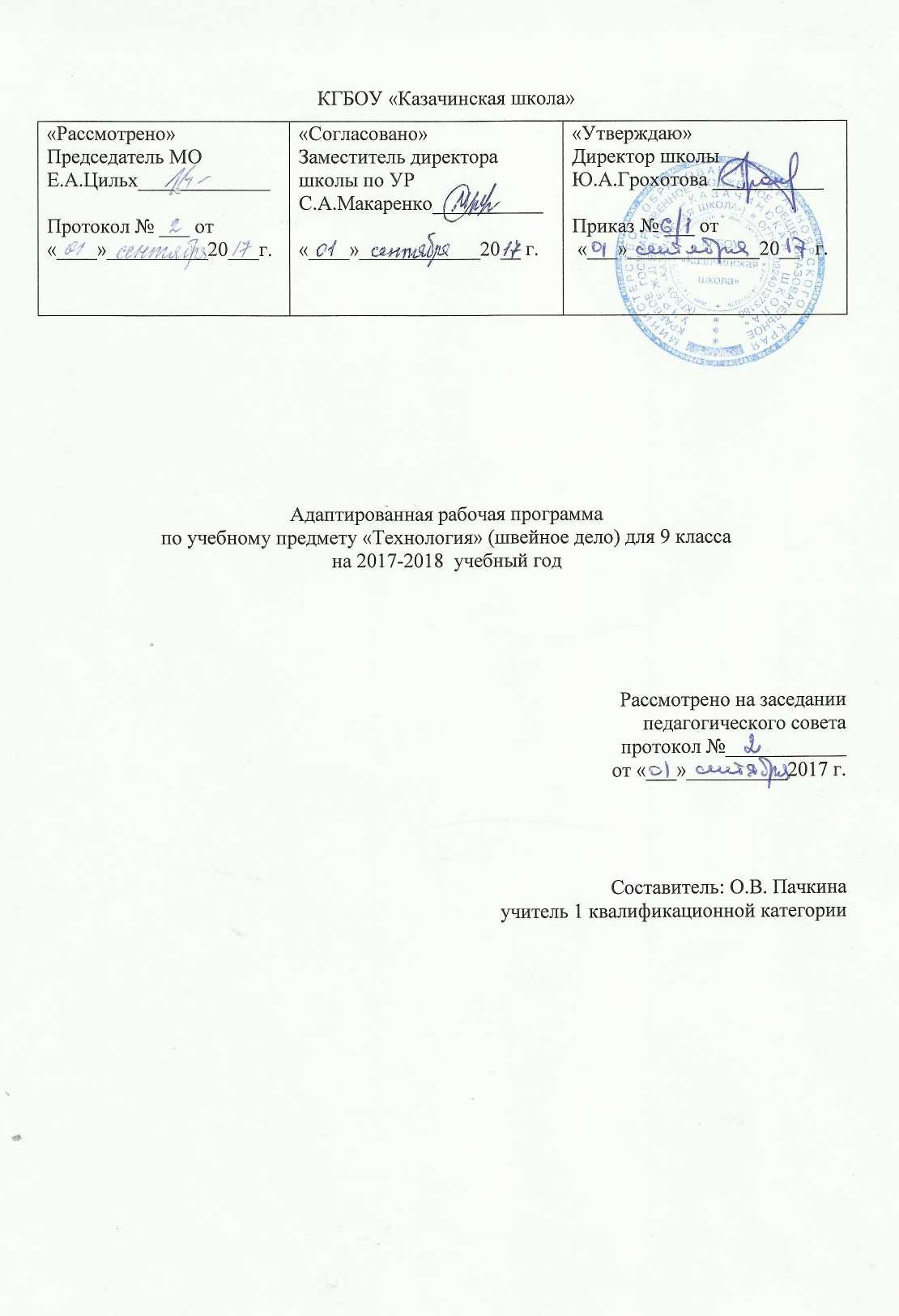 Статус документаПримерная адаптированная  рабочая программа по технологии  составлена на  основе «Адаптированной основной образовательной программы КГБОУ Казачинская школа», и ориентирована на учебник: 9 класс  Г. Б. Картушина, Г. Г. Мозговая «Швейное дело», Москва, изд. «Просвещение»,2010 г.   Структура документаПояснительная записка.Содержание тем учебного курса.Календарно-тематический план.Требования к уровню подготовки учащихся, обучающихся по данной программе.Критерии  оценивания.Пояснительная запискаМесто предмета в учебном плане школыУчебный план школы предусматривает обязательное изучение трудового обучения на базовом уровне в 9 классе 280 часов в год, 8 часов в неделю. Основной целью курса является овладение общетрудовыми и специальными умениями и навыками в области технологии изготовления женской и детской легкой одежды.  Развитие  инициативы,  мобильности,  социально-трудовой  адаптации  учащихся специальной коррекционной школы. Достижение цели предполагает решение ряда задач:формирование трудовых навыков и умений, технических и технологическихзнаний; умений самостоятельного планирования и организации своей деятельности в коллективе;закрепление и совершенствование технологических приёмов индивидуального и промышленного пошива одежды, белья; развитие мышления, способности к пространственному анализу;формирование эстетических представлений и вкуса;воспитание у учащихся положительного отношения к труду и формирование лучших качеств личности в процессе труда.коррекция недостатков трудовой деятельности и недостатков развития личности учащихся;воспитание культуры труда и умение использовать в практической деятельности общеобразовательных знаний и навыков.Основные формы:урок, практическая работа,самостоятельная работа, фронтальная работа.	Основныетехнологии:личностно-ориентированное, деятельностный подход, уровневая дифференциация, информационно-коммуникативные, здоровьесберегающие,игровые.Основными видами деятельностиучащихся по предмету являются: Беседа (диалог). Работа с книгой.Практическая деятельность: изготовление изделий по чертежу, рисунку, наглядному изображению.Самостоятельная работаРабота по карточкам.Работа по плакатам.Составление плана работ, планирование последовательности операций по технологической карте.Методы обучения: беседа, словесные, практические, наглядные.Методы стимуляции:Демонстрация натуральных объектов;ИТКДифференцирование, разноуровневое обучение;Наглядные пособия, раздаточный материал;Создание увлекательных ситуаций;Занимательные упражнения;Экскурсии;Участие в конкурсах;Участие в выставках декоративно-прикладного творчества.Программа включает теоретические и практические занятия. При составлении программы учтены принципы повторяемости учебного материала и постепенности ввода нового. Преподавание базируется на знаниях, получаемым учащимся на уроках математики, естествознания, истории и др предметах.                                                                                                 На каждом занятии необходимо работать над трудовыми умениями и навыками, входящими во все группы или хотя бы в одну из них.        Воспитательная направленность трудового обучения осуществляется в ходе целенаправленной работы учителя по формированию совокупностей ценностных качеств личности: трудолюбия и уважения к людям труда, ответственности и дисциплинированности, чувства коллективизма и товарищеской взаимопомощи, бережного отношения к общественной собственности, родной природе. Воспитание школьников организуется в процессе их трудовой деятельности, с использованием разъяснения и убеждения, бесед и демонстраций, примеров правильного отношения к труду, оценки состояния окружающей среды,   практических заданий и общественных поручений.Предметом осуждения является брак в работе, неэкономное расходование материалов, сломанный инструмент, случай нарушения правил безопасности труда, дисциплины и др.В целях воспитания рекомендуется применять на уроках коллективные формы труда, обеспечивать взаимопомощь, взаимный контроль, совместное обсуждение результатов работы.Коррекционная направленность обучения предполагает дополнительные, наряду с основными, задачи:- планомерное и систематическое наблюдение за психофизическим развитием учащихся;- обучение учащихся ориентировке в трудовом задании и постоянное совершенствование этих навыков;- постепенное и целенаправленное обучение учащихся самостоятельному планированию работы, контролю и отчету о ней;- систематические упражнения по освоению и закреплению трудовых умений и навыков;- связь теоретических знаний с практической работой;- совершенствование умственных действий, направленных на внутреннюю организацию процесса труда и самоконтроля своих действий;- повышение работоспособности и выносливости учеников;- раскрывать причинно-следственные связи явлений природы на доступном учащимся уровне и расширять их кругозор.Программа 9 класса предусматривает овладение учащимся промышленной технологией пошива женской и детской лёгкой одежды, скоростным приёмам труда на швейных машинах.  Предшествующая  подготовка  позволяет школьнику специализироваться не только по пошиву женской и детской лёгкой одежды, но и по пошиву другой продукции с учётом нужд школы. Количество  часов,  отведенных  на  изучении  той  или  иной  темы,  определяется исходя из уровня подготовленности учащихся. По той же причине дается содержание контрольных работ.                                                                                                   Обучение ведется с опорой на знания, которые учащиеся приобретают на уроках математики, истории, естествознания. Эти знания помогают им учитывать расходы материалов понимать процессы изготовления тканей, вникать в положение трудового законодательства и т. д. В свою очередь, навыки и умения, полученные при освоении швейных операций, способствуют более успешному изучению школьниками общеобразовательных предметов.                                                                                                                Программа направлена на изучение способов конструирования, моделирования и  технологической  обработки  конкретных  швейных  изделий.  Учащиеся  могут  выбрать для изготовления любое из предлагаемых учителем примерного перечня (по программе) или предложить любой другой вариант изделия, по возможности сохраняя базовый теоретический уровень. В каждой четверти есть тема «Практическое повторение», которая предусматривает формирование навыков практического выполнения  и применения различных технологий пошива не только лёгкой женской и детской одежды, но и пошиву другой продукции. А  так  же  является  одним  из  способов  изучения  динамики  развития  трудовых способностей обучающихся. Целенаправленное изучение таких работ учителем, наряду  с  другими  методами  наблюдения  за  ребёнком  позволяет  выявить  сильные  и слабые стороны трудовой деятельности каждого ученика, наметить задачи исправления присущих им недостатков.                                                                                              Обучение швейному делу развивает  мышление, способность к пространственному анализу, мелкую и крупную моторику у  детей с ограниченными возможностями здоровья.  Кроме  того,  выполнение  швейных  работ  формирует  у  них  эстетические представления, благотворно сказываются на становлении личности, способствует их социальной адаптации и обеспечивает им в определенной степени самостоятельность в быту.  Содержание тем учебного курсаВводное занятиеИтоги обучения за прошлый год и задачи предстоящего. Ответственность обучения в швейном классе. Техника безопасности при пользовании инструментами и оборудованием. Распределение рабочих мест.Промышленные швейные машиныТеоретические сведения.Универсальная швейная машина: модели (97-го класса, 1022-го класса «Текстима» и другие), скорость, виды выполняемых работ, основные механизмы. Приспособления к универсальной швейной машине (направляющие линейки для подшивки низа и выполнения окантовочного шва).Заправка нитей в машину. Перевод регулятора строчки. Простейшие приемы регулировки натяжения верхней и нижней нитей. Специальная швейная машина: виды (цепного стежка, краеобметочная, стачивающе-обметочная), характеристика и назначение видов. Заправка верхней и нижней нитей. Швейные машины-автоматы и полуавтоматы: характеристика и назначение.Умение. Работа на универсальной швейной машине.                                                                      Упражнения. Заправка верхней и нижней нитей на универсальной и специальной швейных машинах. Регулировка натяжения верхних и нижних нитей на универсальной и специальной швейных машинах.Волокна, ткани и нетканые материалы.Теоретические сведения. Ассортимент тканей из синтетических волокон и нитей. Блузочная, плательная и плащевая синтетические ткани: свойства и их учет при пошиве изделий. Особенности влажно-тепловой обработки синтетической ткани. Чистка, стирка и хранение изделий из синтетических тканей. Новые ткани из натуральных волокон с добавкой искусственных и синтетических. Ткани с пропиткой, с блестящим покрытием, с применением металлических и металлизированных нитей. Нетканые материалы. Окраска, технологические свойства и использование новых тканей для изготовления одежды..Лабораторная работа. Определение синтетических тканей по внешнему виду, на ощупь и по характеру горения нитей.Изучение  прорубаемости новых тканей (строчка на машине иглами и нитками разным номеров), влагопроницаемости (намачивание водой, сушка, наблюдение за изменением внешнего вида), сминаемости, изменений вида и качества при утюжке, с разным температурным режимом.Обработка отдельных деталей и узлов плечевых швейных изделий.Изделие.  Короткий рукав «Фонарик»                                                                            Теоретические сведения. Моделирование рукавов.                                                            Практические работа. Обработка короткого рукава «фонарик» с образованием одинарной и двойной оборки на образцах.    Изделие. Плосколежащий воротник.                                                                                Теоретические сведения. Построение чертежа и подготовка выкройки плосколежащего воротника.                                                                                                                            Практическая работа. Обработка плосколежащего воротника  и соединение воротника с горловиной с помощью двойной косой обтачкой.              Изготовление выкройки и образцов платья, отрезного по линии талии или по линии бедер.  Изделие. Образцы соединения лифа и юбки различными способами.                            Теоретические сведения. Изготовление выкроек платья в масштабе 1:4 и натуральную величину. Правила соединения лифа с юбкой.                                                                             Практические работы. Соединение лифа с юбкой стачным и накладным швами. Практическое повторениеВиды работы. Выполнение заказов школы. Пошив комплектов постельного белья. Самостоятельная работаОтдельные операции по пошиву изделия в масштабе 1: 2. (Выполняется по готовому крою.).Изготовление платья, отрезного по линии талии или по линии бедерИзделие. Платье отрезное по линии талии или по линии бедер со съемным поясом, с рукавами или без рукавов.Теоретические сведения. Платья отрезное и цельнокроеное. Фасоны отрезного платья. Детали платья, отрезного по линии талии и по линии бедер. Использование выкроек основ платья, блузок  и юбок для изготовления выкройки отрезного платья. Ткани, используемые для пошива отрезного платья. Детали платья, отрезного по линии талии.                                                  Умение. Выбор и описание фасона платья.                                                                                       Практические работы. Разрезание выкройки основы платья по линии талии и по линии бедер. Раскладка выкройки на ткани. Изменение фасона юбки при раскрое. Раскрой с учетом припусков на швы. Прокладывайте копировальных стежков. Подготовка к примерке платья. Примерка. Внесение исправлений после примерки. Обработка вытачек, боковых и плечевых срезов. Обработка пояса. Соединение лифа с юбкой притачным швом.Готовые выкройки и чертежи изделий в масштабе и в натуральную величинуТеоретические сведения. Готовая выкройка: особенности, название деталей и контурных срезов, условные обозначения линий, контрольных точек и размеров на чертежах в натуральную величину, цифровые обозначения на чертежах в уменьшенном масштабе.Умение. Использование миллиметровой бумаги для изготовления выкройки в натуральную величину на основе уменьшенного чертежа. Использование резца и кальки для перевода выкроек в натуральную величину из приложения к журналу мод. Подгонка выкройки на свой размер. Описание фасона изделия по рисунку в журнале мод с использованием инструкции к выкройке.Практические работы. Выбор фасона изделия с учетом его сложности. Анализ выкройки и чертежа.Организация труда и производства на швейной фабрикеТеоретические сведения. Основные этапы изготовления одежды в швейной промышленности. Общее представление о разработке моделей и конструировании изделий для массового производства. Оборудование отделочного цеха: виды (утюги, прессы, паровоздушные манекены), назначение. Общее представление о работе прессов. Бригадная форма организации труда. Оплата труда швеи-мотористки. Разряды по существующей тарифной сетке. Законодательство по охране труда. Трудовая дисциплина. Охрана труда. Труд молодежи. Безопасность труда на швейной фабрике.                                                                                                                                                                Экскурсия. Швейная фабрика или ателье. Ознакомление с оборудованием.Технология пошива прямого цельнокроеного платья, применяемая в массовом производствеИзделие. Прямое цельнокроеное платье с несложной отделкой.Теоретические сведения. Работа подготовительного и раскройного цехов: настил тканей, раскладка лекал, экономные приемы раскроя, оборудование для раскроя, проверка качества кроя, маркировка кроя. Лекало: направление долевых нитей, контрольные точки для соединения деталей, хранение, материал для изготовления. Последовательность пошива прямого цельнокроеного платья на швейной фабрике: заготовка переда платья, соединение плечевых срезов, обработка горловины, втачивание рукавов в открытую пройму или обработка проймы подкройной обтачкой. Соединение боковых срезов, обработка низа изделия. Утюжка и складывание изделия.Практические работы. Раскрой платья по фабричным лекалам. Пошив платья по производственной технологииРаскрой по готовым выкройкам или чертежам и пошив легкой женской одеждыИзделия. Платье, юбка, сарафан, блузка несложного фасона.Теоретические сведения. Готовая выкройка: названия деталей, контрольные обозначения, описания к выкройке или чертежу. Выбор фасона и его анализ. Подбор ткани, ниток и фурнитуры. Подбор отделки для модели с отделкой. Норма расхода ткани при разной ее ширине. Анализ выкройки.Практические работы. Раскладка выкройки на ткани. Проверка раскладки с учетом направления рисунка, экономного использования ткани и припусков на швы. Раскрой. Пошив и отделка изделия.Самостоятельная работа. Пошив платья, отрезного по линии бедер в масштабе 1:4 по готовому крою..Обработка отдельных деталей и узлов поясных швейных изделий. Теоретические сведения.  Применение, виды и назначение отдельных деталей и узлов поясных швейных изделий. Производственный способ обработки застежек в поясном изделии. Машины для обработки застежки. Новейшая технология обработки пояса. Использование прокладочных материалов и спецоборудования для обработки пояса. Современный способ обработки низа поясного изделия. Практические работы. Выполнение образцов различных видов обработки отдельных деталей и узлов поясных швейных изделий. Обработка застежки в боковом или среднем шве по промышленной технологии. Обработка и соединение накладного кармана с основной деталью (или другая отделка). Обработка и соединение пояса с верхним срезом изделия при использовании элементов промышленной технологии. Обработка швом вподгибку с открытым или закрытым срезом низа изделия на универсальной и специальной машинах.Практическое повторение Пошив изделий, равнозначных по трудности исполнения экзаменационным.Виды работы. Пошив фартука на поясе и клиньевой юбки с оборками, ночной сорочки. Самостоятельная работаВыполнение отдельных операций по пошиву изделия без предварительного сметывания.Изготовление брюк на основе готовой выкройки Изделие.  Брюки подростковые и молодежные из ассортимента фабрики.Теоретические сведения. Ассортимент поясных изделий на фабрике. Ткани, используемые для изготовления поясных изделий: виды, свойства. Лекала, используемые на швейной фабрике для раскроя поясных изделий. Выбор моделей, подбор ткани и отделки. Подбор лекал, внесение необходимых изменений в выкройку детали изделия.Умение. Влажно-тепловая обработка шва.Практические работы. Раскрой изделия по готовым лекалам. Стачивание вытачек и боковых срезов (при пошиве брюк стачивание среднего и шаговых срезов). Обметывание срезов швов. Влажно-тепловая обработка швов. Практическое повторение (подготовка к экзамену)Пошив изделий, равнозначных по трудности исполнения экзаменационным.Виды работы. Пошив летнего сарафана. Стачивание с одновременным обметыванием боковых и других срезов на стачивающе-обметочной машине при пошиве легкой одежды. Заготовка образцов выполнения соединительных швов.Контрольная работаСамостоятельный пошив изделия, равнозначного по трудности исполнения экзаменационному.Календарно-тематический план.Требования к уровню подготовки учащихся, обучающихся по данной программе.Должны владеть компетенциями:- информационно-коммуникативными (умение выслушивать и принимать во внимание взгляды других людей, умение самовыражать себя в творческой работе, сотрудничать и работать в команде);- социальными (умение видеть связи между настоящими и прошлыми событиями, умение сделать посильный вклад в коллективный проект, умение организовывать свою деятельность);- эмоционально-ценностными (умение быть упорными  и стойкими перед возникшими трудностямиК концу обучения в 9 классе учащиеся должны знать:ассортимент тканей из синтетических волокон и нитей; особенности  влажно-тепловой  обработки  изделий  из  синтетических  тканей; фасоны отрезного платья; готовые выкройки; технологию пошива прямого цельнокроѐного платья, применяемую в массовом производстве; знать приспособления к швейным машинам; трудовое законодательство; терминологию влажной тепловой обработки. правила безопасной работы; основные качества квалифицированного портного.  Учащиеся должны уметь: определять волокнистый состав тканей; использовать выкройки основ платья, юбки, блузки для изготовления выкройки отрезного платья; ориентироваться в задании по образцам; составлять  план  изготовления  изделия  по  текстовой  и    инструкционной картам; строить чертежи выкроек в натуральную величину; работать на машине с различными приспособлениями; выявлять и устранять неполадки, возникшие при работе; выполнять чистку и смазку швейных машин; рационально организовывать рабочее место швеи-мотористки; выполнять отдельные операции по пошиву изделия без предварительного  смётывания использовать приобретенные знания и умения в практической деятельности и повседневной жизни:- мелкого ремонта изделий из различных материалов;-создания изделий с использованием ручных инструментов, машин, оборудования и приспособлений;- контроля качества выполняемых работ с применением измерительных, контрольных и разметочных инструментов;- обеспечения безопасности труда.Ожидаемые результаты:Ожидаемые результаты освоения обучающимися 9 класса выделенных образовательных областей исходя из представленных в них содержательных линий,  согласно Концепции «Специальных федеральных государственных образовательных стандартов для детей с ограниченными возможностями здоровья» включают два компонента: «академический» и формирование жизненной компетенции, я именно:- овладение обучающимися трудовыми знаниями и умениями, необходимых для выполнения практических работ; - овладение правилами и приемами выполнения ручных и машинных работ;- овладение способами в формировании профессиональных планов и в выборе профессии.Критерии  оцениванияУчитель должен подходить к оценочному баллу индивидуально, учитывая при оценочном суждении следующие моменты:Качество изготовленного школьником объекта работы и правильность применявшихся им практических действий (анализ работы).Прилежание ученика во время работы.Степень умственной отсталости.Уровень патологии органов зрения, слуха и речи.Уровень физического развития ученика.За теоретическую часть:Оценка «5» ставится ученику, если теоретический материал усвоен в полном объёме, изложен без существенных ошибок с применением профессиональной  терминологии.Оценка «4» ставится ученику, если в усвоении теоретического материала допущены незначительные пробелы, ошибки, материал изложен не точно, применялись дополнительные наводящие вопросы.Оценка «3» ставится ученику, если в усвоении теоретического материала имеются существенные пробелы, ответ не самостоятельный, применялись дополнительные наводящие вопросы.Оценка «2» ставится ученику, если в ответе допущены грубые ошибки, свидетельствующие о плохом усвоении теоретического материала даже при применении дополнительных наводящих вопросов.За практическую работу:Оценка «5» ставится ученику, если качество выполненной работы полностью соответствует технологическим требованиям и работа выполнена самостоятельно.Оценка «4» ставится ученику, если к качеству выполненной работы имеются замечания и качество частично не соответствует технологическим требованиям. Работа выполнена самостоятельно.Оценка «3» ставится ученику, если качество выполненной работы не соответствует технологическим требованиям. Работа выполнена с помощью учителя.Оценка «2» ставится ученику, если работа не выполнена.Контроль.Контроль осуществляется в форме проведения самостоятельных работ, контрольной работы и анализа их качества в конце каждой четверти после проведения практического повторения.№п/пНаименование раздела и темКоличество часовКоличество часовДата проведения№п/пНаименование раздела и темТеорияПрактикаДата проведения1-2Правила техники безопасности. Вводное занятие.2Промышленные швейные машины 11чПромышленные швейные машины 11чПромышленные швейные машины 11чПромышленные швейные машины 11чПромышленные швейные машины 11ч3Машинные стежки и строчки.14Виды и обозначения швейных машин.15Общие сведения о швейных машинах.16Прямострочная одноигольная швейная машина. 17Прямострочные двухигольная швейная машина18Прямострочная швейная машина однониточного цепного стежка.19Обметочная швейная машина.Принцип работы швейной машины.110Швейные машины потайного стежка.111Петельные, закрепочные и пуговичные швейные машины-полуавтоматы.112Закрепочная машина – полуавтомат 220-М класса. Пуговичные швейные машины – полуавтоматы.113Приспособления к промышленным швейным машинам.1Обработка отдельных деталей и узлов плечевых швейных изделий 15чОбработка отдельных деталей и узлов плечевых швейных изделий 15чОбработка отдельных деталей и узлов плечевых швейных изделий 15чОбработка отдельных деталей и узлов плечевых швейных изделий 15чОбработка отдельных деталей и узлов плечевых швейных изделий 15ч14Моделирование рукавов.115Моделирование рукава, расширенного к низу116Моделирование рукава «крылышко»117Моделирование рукава « фонарик»1 18Моделирование короткого рукава с мягкими складочками по окату119-20Раскрой деталей рукава с учётом оборки. Обработка нижнего среза рукава  «фонарик» резиновой тесьмой с образованием  одинарной оборки.221-22Раскрой деталей рукава с учётом оборки.Обработка нижнего среза рукава  «фонарик» резиновой тесьмой с образованием  двойной оборки223-24Построение чертежа плосколежащего воротника в масштабе 1:4 и подготовка выкройки к раскрою.225-26Раскрой воротника. Обработка плосколежащего воротника на образце.227-28Соединение плосколежащего воротника с горловиной изделия двойной косой обтачкой.2Изготовление выкройки и образцов платья, отрезного по линии талии или по линии бедер  12чИзготовление выкройки и образцов платья, отрезного по линии талии или по линии бедер  12чИзготовление выкройки и образцов платья, отрезного по линии талии или по линии бедер  12чИзготовление выкройки и образцов платья, отрезного по линии талии или по линии бедер  12чИзготовление выкройки и образцов платья, отрезного по линии талии или по линии бедер  12ч29-30Изготовление платья.  Платье отрезное по линии талии или бедер.228.0928.0931-32Изготовление выкройки отрезного платья по линии талии в масштабе 1:4233-34Изготовление выкройки отрезного платья по линии бедер в масштабе 1:4235-36Соединение лифа с юбкой стачным швом (с вытачками)237-38Соединение лифа с юбкой стачным швом ( со сборками)239-40Соединение лифа с юбкой накладным швом.2Волокна, ткани и нетканые материалы  8 чВолокна, ткани и нетканые материалы  8 чВолокна, ткани и нетканые материалы  8 чВолокна, ткани и нетканые материалы  8 чВолокна, ткани и нетканые материалы  8 ч41Получение, свойства и применение синтетических волокон.142Ассортимент тканей из синтетических волокон и нитей143Сведения о классификации тканей.144Определение волокнистого состава тканей.145Технологические свойства тканей.146Технологические свойства тканей из синтетических волокон и нитей147Дополнительные сведения о тканях из натуральных волокон148Нетканые материалы.Свойства нетканых материалов1Практическое повторение 15чПрактическое повторение 15чПрактическое повторение 15чПрактическое повторение 15чПрактическое повторение 15ч49-63Выполнение заказов школы: (Пошив постельного бельяРаскрой и пошив простыни.Обработка поперечных срезов.Раскрой и пошив наволочки.Обработка поперечных и долевых срезов.Раскрой и пошив пододеяльника.Обработка поперечных и долевых срезов.Обработка выреза.)12222222Самостоятельная работа 10чСамостоятельная работа 10чСамостоятельная работа 10чСамостоятельная работа 10чСамостоятельная работа 10ч64-73Отдельные операции по пошиву платья в масштабе 1: 2. (Выполняется по готовому крою.)19Пошив платья, отрезного по линии талии  33чПошив платья, отрезного по линии талии  33чПошив платья, отрезного по линии талии  33чПошив платья, отрезного по линии талии  33чПошив платья, отрезного по линии талии  33ч74Модные тенденции175-76Разработка фасонов платья, отрезного по линии талии или по линии бедер.277-78Раскрой платья. Подготовка деталей кроя к обработке платья. 279Подготовка платья к примерке180-81Проведение примерки платья. Исправление дефектов. 282-83Обработка платья после примерки. Проведение второй примерки.284-85Обработка нагрудных, плечевых и талиевых вытачек на деталях кроя лифа286Обработка плечевых срезов лифа.187Обработка боковых срезов лифа.188-89Обработка подбортов. 290-91Обработка воротника292-93Соединение воротника с горловиной294-95Обработка рукавов296-97Обработка боковых срезов полотнищ юбки.298-99Соединение лифа с юбкой.2100-101Соединение рукавов с проймами2102Обработка нижнего среза изделия.1103-104Разметка и обработка петель. Пришивание пуговиц.2105Обработка поясов1106Окончательная отделка изделия.1Работа с готовыми выкройками и чертежами одежды                                         в журналах мод 6чРабота с готовыми выкройками и чертежами одежды                                         в журналах мод 6чРабота с готовыми выкройками и чертежами одежды                                         в журналах мод 6чРабота с готовыми выкройками и чертежами одежды                                         в журналах мод 6чРабота с готовыми выкройками и чертежами одежды                                         в журналах мод 6ч107Изготовление выкроек по чертежам одежды в натуральную величину.1108-109Перевод чертежей деталей выкройки в натуральную величину.2110Изготовление выкроек по чертежам одежды в уменьшенном масштабе.1111-112Проверка выкройки в соответствии со своими мерками. Изменение стандартной выкройки в соответствии с особенностями фигуры.2Практическое повторение  10чПрактическое повторение  10чПрактическое повторение  10чПрактическое повторение  10чПрактическое повторение  10ч113-122Выполнение заказов школы (изготовление карнавальных костюмов)Выбор фасона изделия.Раскрой  и пошив изделия:платье, юбка, брюки, блузка.Окончательная отделка изделия10Самостоятельная работа 6чСамостоятельная работа 6чСамостоятельная работа 6чСамостоятельная работа 6чСамостоятельная работа 6ч123-128Пошив платья, отрезного по линии бедер в масштабе 1:4 по готовому крою.6Организация труда и производства на швейных предприятиях 7чОрганизация труда и производства на швейных предприятиях 7чОрганизация труда и производства на швейных предприятиях 7чОрганизация труда и производства на швейных предприятиях 7чОрганизация труда и производства на швейных предприятиях 7ч129-130Виды производства.   Структура швейного предприятия.2131Основные рабочие профессии швейного производства1132-133Производственный технологический процесс изготовления одежды. Влажно-тепловая обработка швейных изделий.2134Сведения о трудовом законодательстве.1135Безопасность труда на швейных предприятиях.1Технология изготовления прямого цельнокроеного платья, применяемая в массовом производстве  8чТехнология изготовления прямого цельнокроеного платья, применяемая в массовом производстве  8чТехнология изготовления прямого цельнокроеного платья, применяемая в массовом производстве  8чТехнология изготовления прямого цельнокроеного платья, применяемая в массовом производстве  8чТехнология изготовления прямого цельнокроеного платья, применяемая в массовом производстве  8ч136-137Изготовление лекал.  Раскрой деталей швейных изделий.11138Последовательность пошива прямого цельнокроеного платья.1139Обработка среза проймы подкройной обтачкой на образце.1140Сведения об изделиях с рукавами рубашечного покроя.1141Последовательность пошива прям140о цельнокроеного платья с рукавами рубашечного покроя.1142-143Соединение рукава рубашечного покроя с проймой.11Технология изготовления поясных швейных изделий, применяемая в массовом производстве одежды  4чТехнология изготовления поясных швейных изделий, применяемая в массовом производстве одежды  4чТехнология изготовления поясных швейных изделий, применяемая в массовом производстве одежды  4чТехнология изготовления поясных швейных изделий, применяемая в массовом производстве одежды  4чТехнология изготовления поясных швейных изделий, применяемая в массовом производстве одежды  4ч1 44Сведения о верхней поясной одежде.1145Ткани для пошива поясных швейных изделий.1146Изготовление лекал и раскрой деталей поясных швейных изделий.1147Последовательность пошива поясных швейных изделий.1Обработка отдельных деталей и узлов поясных швейных изделий 27чОбработка отдельных деталей и узлов поясных швейных изделий 27чОбработка отдельных деталей и узлов поясных швейных изделий 27чОбработка отдельных деталей и узлов поясных швейных изделий 27чОбработка отдельных деталей и узлов поясных швейных изделий 27ч148-149Обработка шлевок. Обработка шлевок для юбки на образце. 11150-151Обработка карманов. Обработка гладкого накладного кармана на образце11152-153Обработка гладкого накладного кармана. Обработка гладкого накладного кармана, боковая сторона которого входит в шов соединения основных деталей (верхний срез обработан подкройной обтачкой)11154-155Соединение срезов поясного изделия «джинсовым швом» Выполнение настрочного шва с двумя отделочными строчками на образце.11156-157Обработка застежки в среднем шве. Обработка застежки в среднем шве тесьмой молнией на образце11158Обработка верхнего среза поясного изделия притачным поясом.1159-160Обработка верхнего среза поясного изделия притачным поясом (первый способ)2161-162Обработка верхнего среза поясного изделия притачным поясом (второй способ)2163-164обработка верхнего среза поясного изделия кулиской под резиновую тесьму.2165-166Обработка нижнего среза юбки.2167-168Обработка нижних срезов брюк.2169-170Обработка нижнего среза брюк швом в подгибку на образце( подгиб предварительно обрабатывается брючной тесьмой)2171-172Обработка нижнего среза брюк цельнокроеной манжетой на образце.2173-174Обработка нижнего среза брюк резиновой тесьмой на образце.2Практическое повторение 31ч (подготовка к экзамену)Практическое повторение 31ч (подготовка к экзамену)Практическое повторение 31ч (подготовка к экзамену)Практическое повторение 31ч (подготовка к экзамену)Практическое повторение 31ч (подготовка к экзамену)175Анализ образца фартука на поясе с оборкой. Планирование работы по пошиву.1176-177Обработка оборки.2178-179Соединение оборки с деталью фартука.2180-181Обработка пояса.2182-183Обработка верхнего среза фартука  поясом.2184Окончательная отделка фартука.1185Анализ образца ночной сорочки. Планирование работы по пошиву.1186-187Обработка плечевых срезов сорочки. Обработка среза горловины.2188-189Обработка боковых срезов верхней части сорочки. Обработка нижних срезов рукавов. 2190-191Обработка боковых срезов нижней части ночной сорочки. 2192-193Соединение верхней и нижней части ночной сорочки.2194-195Обработка нижнего среза ночной сорочки.  Окончательная обработка.2196Анализ образца клиньевой юбки с оборкой. Планирование работы.1197-198Соединение клиньев юбки, обмётывание.2199-200Обработка оборки.2201-202Соединение оборки с юбкой.2203-204Обработка верхнего среза юбки кулиской.2205Окончательная обработка юбки.1Самостоятельная работа 5чСамостоятельная работа 5чСамостоятельная работа 5чСамостоятельная работа 5чСамостоятельная работа 5ч206-210Изготовление поварского фартука Выполнение отдельных операций без предварительного смётывания.5Изготовление брюк на основе готовой выкройки 35чИзготовление брюк на основе готовой выкройки 35чИзготовление брюк на основе готовой выкройки 35чИзготовление брюк на основе готовой выкройки 35чИзготовление брюк на основе готовой выкройки 35ч211Прямые брюки с застежкой в среднем шве.1212-213Анализ изделия и планирование работы.11214-215Изготовление выкройки прямых брюк. 11216-217Изменение стандартной выкройки прямых брюк в соответствии с особенностями фигуры. Подготовка деталей выкройки к раскрою11218-219Подготовка ткани к раскрою. Раскладка выкройки и раскрой.2220-221Подготовка деталей кроя к обработке. 2222-223Подготовка деталей кроя к примерке.2224Проведение примерки брюк.1225Обработка шлевок.1226-227Обработка накладных карманов.2228-229Обработка притачного пояса.2230-231Обработка вытачек на деталях передних и задних половинок2232-233Соединение карманов с деталями передних половинок.2234-235Обработка боковых срезов.2236-237Обработка шаговых срезов.2238Обработка среднего среза.1239-240Обработка застежки тесьмой - молнией2241Обработка среза сидения.1242-243Обработка верхнего среза притачным поясом2244Обработка нижнего среза.1245Окончательная отделка изделия.1Практическое повторение 26ч (подготовка к экзамену)Практическое повторение 26ч (подготовка к экзамену)Практическое повторение 26ч (подготовка к экзамену)Практическое повторение 26ч (подготовка к экзамену)Практическое повторение 26ч (подготовка к экзамену)246-247Анализ образца коротких прямых брюк с цельнокроеной  кулиской. Планирование работы по пошиву брюк.2248-249Обработка накладных карманов.2250-251Обработка боковых срезов.2252-253Соединение накладных карманов с основными деталями изделия.2254-255Обработка шаговых срезов.2256-257Обработка среднего среза.2258-259Обработка верхнего среза цельнокроеной  кулиской.2260Обработка нижних срезов.1261Окончательная отделка изделия.1262Анализ образца сарафана. Планирование работы.1263-264Соединение деталей сарафана, обмётывание.2265Обработка бретелей.1266-267Обработка верхнего среза сарафана. Втачивание бретелей.2268-269Обработка нижнего среза сарафана оборкой.2270-271Окончательная обработка сарафана. Анализ изделия.2Контрольная работа 9чКонтрольная работа 9чКонтрольная работа 9чКонтрольная работа 9чКонтрольная работа 9ч272-280Самостоятельный пошив изделия, равнозначного по трудности исполнения экзаменационному. (По выбору учащихся)9